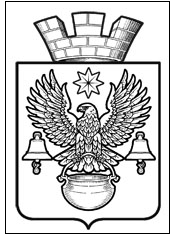 ПОСТАНОВЛЕНИЕАДМИНИСТРАЦИИКОТЕЛЬНИКОВСКОГО ГОРОДСКОГО ПОСЕЛЕНИЯКОТЕЛЬНИКОВСКОГО МУНИЦИПАЛЬНОГО   РАЙОНАВОЛГОГРАДСКОЙ ОБЛАСТИ            От 30.12.2019г.                                                 № 1121Об утверждении Программы профилактики                                                          нарушений обязательных требований при                                                                                      осуществлении муниципального                                                                                                  земельного контроля на 2020 год
             В соответствии с Федеральным законом от 26 декабря 2008 года N 294-ФЗ "О защите прав юридических лиц и индивидуальных предпринимателей при осуществлении государственного контроля (надзора) и муниципального контроля", в целях предупреждения нарушений обязательных требований земельного законодательства, законодательства Волгоградской области в отношении объектов земельных отношений, расположенных в границах Котельниковского городского поселения Котельниковского муниципального района Волгоградской области, руководствуясь Федеральным законом от 06.10.2003г. №131-ФЗ «Об общих принципах организации местного самоуправления в Российской Федерации», Уставом Котельниковского городского поселения Котельниковского муниципального района Волгоградской области, администрация Котельниковского городского поселения Котельниковского муниципального района Волгоградской области, ПОСТАНОВЛЯЕТ:
1. Утвердить прилагаемую Программу профилактики нарушений обязательных требований при осуществлении муниципального земельного контроля на 2020 год.2. Контроль за исполнением настоящего постановления возложить на заместителя главы Котельниковского городского поселения Страхова А. Б.
3. Настоящее постановление вступает в силу со дня подписания и подлежит обнародованию на официальном сайте администрации.

Глава Котельниковского городского поселения                                                                                          А. Л. ФедоровУтверждена
Постановлением администрации
Котельниковского городского поселения
от 30 декабря 2019 г. N 1121Программа профилактики нарушений обязательных требований при осуществлении муниципального земельного контроля на 2020 год

1. Общие положения
1.1. Настоящая программа разработана в целях предупреждения Администрацией Котельниковского городского поселения и ее структурными подразделениями (далее - Администрация) нарушений обязательных требований законодательства Российской Федерации, законодательства Волгоградской области в сфере земельных правоотношений (далее - требования земельного законодательства), за нарушение которых законодательством Российской Федерации, законодательством Волгоградской области предусмотрена административная и иная ответственность.
1.2. Целями настоящей программы являются:
1) повышение прозрачности деятельности при осуществлении муниципального земельного контроля;
2) предупреждение нарушений органами государственной власти, органами местного самоуправления, юридическими лицами, индивидуальными предпринимателями и гражданами (далее - подконтрольные субъекты) требований земельного законодательства, включая устранение причин, факторов и условий, способствующих их возможному совершению;
3) мотивация к добросовестному соблюдению и исполнению подконтрольными субъектами требований земельного законодательства и, как следствие, сокращение количества нарушений в данной сфере;
4) разъяснение подконтрольным субъектам требований земельного законодательства.
1.3. Задачами настоящей программы являются:
1) формирование единого понимания подконтрольными" субъектами требований земельного законодательства;
2) установление причин, факторов и условий, способствующих нарушениям требований земельного законодательства;
3) выявление наиболее часто встречающихся случаев нарушений требований земельного законодательства и подготовка рекомендаций в целях недопущения таких нарушений.
1.4. Профилактические мероприятия планируются и осуществляются на основе соблюдения следующих базовых принципов:
1) принцип понятности - представление информации о требованиях земельного законодательства в простой исчерпывающей форме (описание, пояснение, приведение примеров, обсуждение нормативных правовых актов, в том числе содержащих санкции за несоблюдение вышеуказанных требований);
2) принцип информационной открытости - доступность для подконтрольных субъектов сведений об организации и проведении профилактических мероприятий;
3) принцип обязательности - обязательное проведение профилактических мероприятий;
4) принцип полноты охвата - привлечение к настоящей программе максимально-возможного числа подконтрольных субъектов;
5) принцип релевантности - самостоятельный выбор формы профилактических мероприятий, учитывающий особенности подконтрольных субъектов (специфика деятельности, оптимальный способ коммуникации);
6) принцип актуальности - анализ и актуализация настоящей программы;
7) принцип периодичности - обеспечение регулярности проведения профилактических мероприятий.2. Текущее состояние и ожидаемая результативность профилактических мероприятий
В 2020 году в целях профилактики нарушений требований земельного законодательства планируется:
1) совершенствование и развитие тематического раздела на официальном сайте Администрации Котельниковского городского поселения в информационно-телекоммуникационной сети Интернет по адресу: https://akgp.ru/ (далее - официальный интернет-сайт):
а) обновление (при необходимости) перечня наименований, реквизитов и текстов нормативных правовых актов и (или) их отдельных частей (положений) оценка соблюдения которых является предметом муниципального земельного контроля, а также информации о должностных лицах, осуществляющих муниципальный земельный контроль, их контактных данных;
б) своевременное размещение планов проведения плановых проверок, результатов проверок, подготовка развернутых ответов на часто задаваемые вопросы;
в) дополнительное информирование подконтрольных субъектов посредством новостного блока официального интернет-сайта об изменениях в сфере государственного земельного надзора и муниципального земельного контроля;
2) проведение семинара-совещания с участием заинтересованных лиц;
3) консультирование (по телефону) подконтрольных субъектов по вопросам соблюдения требований земельного законодательства.
С учетом запланированных на 2020 год при осуществлении муниципального земельного контроля профилактических мероприятий, ожидается повышение уровня информированности подконтрольных субъектов, что в свою очередь положительно скажется на урегулировании земельных правоотношений на территории Котельниковского городского поселения, увеличении поступлений от земельного налога и (или) арендной платы за землю.3. Механизм оценки эффективности и результативности профилактических мероприятий
Основным критерием оценки эффективности и результативности профилактических мероприятий является оценка удовлетворенности подконтрольных субъектов качеством мероприятий проведенных при осуществлении муниципального земельного контроля, в числе которых:
1) информированность о требованиях земельного законодательства и готовящихся изменениях, а также о порядке проведения проверок по соблюдению земельного законодательства, правах и обязанностях подконтрольных субъектов в ходе их проведения;
2) понятность, открытость (доступность) информации о требованиях земельного законодательства, обеспечение их однозначного, толкования подконтрольными субъектами и Администрацией Котельниковского городского поселения;
3) вовлечение подконтрольных субъектов при проведении профилактических мероприятий в регулярное взаимодействие.4. План-график проведения профилактических мероприятийN ппНаименование мероприятияСрок исполненияОтветственный исполнительОжидаемые результаты1.Подготовка доклада об осуществлении муниципального земельного контроля на территории Котельниковского городского поселения в 2019 годудо 1 марта 2020 годаНачальник отдела архитектуры и землеустройства администрации Котельниковского городского поселения Кононова Н. Ф.анализ, обобщение практики, оценка эффективности и результативности муниципального земельного контроля на территории Котельниковского городского поселения2.Семинар-совещание с участием заинтересованных лицIII квартал 2020 годадолжностные лица, уполномоченные осуществлять муниципальный земельный контрольинформирование о требованиях земельного законодательства, экспресс-ответы на возникшие в результате беседы вопросы3.Размещение на официальном интернет-сайте программы профилактики нарушений на 2021 год при осуществлении муниципального земельного контроляIV квартал 2020 годадолжностные лица, уполномоченные осуществлять муниципальный земельный контрольинформирование подконтрольных субъектов и повышение их правосознания4.Размещение на официальном интернет-сайте плана проведения плановых проверок юридических лиц и индивидуальных предпринимателей на 2021 год (при наличии)декабрь 2020 годадолжностные лица, уполномоченные осуществлять муниципальный земельный контрольсвоевременное информирование подконтрольных субъектов о планируемых проверках по соблюдению земельного законодательства5.Поддержание в актуальной редакции размещенных на официальном интернет-сайте перечня наименований нормативных правовых актов и (или) их отдельных частей (положений), их реквизитов и текстов, оценка соблюдения которых является предметом муниципального земельного контроляпо мере издания новых нормативных правовых актов и (или) внесения в них изменений (дополнений)должностные лица, уполномоченные осуществлять муниципальный земельный контрольинформирование подконтрольных субъектов 6.Подготовка и распространение комментариев о содержании новых нормативных правовых актов, сроках и порядке вступления их в действие, а также рекомендации о проведении необходимых организационных, технических мероприятий, направленных на их внедрение (в том числе, посредством размещения в новостном блоке официального интернет-сайта)в течение года (по мере необходимости)должностные лица, уполномоченные осуществлять муниципальный земельный контрольформирование у подконтрольных субъектов единого понимания требований земельного законодательства, предоставление им возможности качественно подготовиться к мероприятию по контролю и исключить возможное возникновение конфликтов (спорных вопросов)7.Консультирование (по телефону) подконтрольных субъектов по вопросам соблюдения требований земельного законодательствасогласно установленного графика (режима) работыдолжностные лица, уполномоченные осуществлять муниципальный земельный контрольразъяснения на поставленные вопросы8.Информирование-консультирование в ходе рабочих встречпри поступлении соответствующих обращенийдолжностные лица, уполномоченные осуществлять муниципальный земельный контрольразъяснения на поставленные вопросы9.Объявление предостережений о недопустимости нарушения требований земельного законодательства в соответствии с частями 5 - 7 ст. 8.2 Закона N 294-ФЗ "О защите прав юридических лиц и индивидуальных предпринимателей при осуществлении государственного контроля (надзора) и муниципального контроля"в течение года (при наличии оснований)должностные лица, уполномоченные осуществлять муниципальный земельный контрольпринятие подконтрольными субъектами мер по недопущению нарушений требований земельного законодательства и уведомление в установленном порядке органа, объявившего предостережение